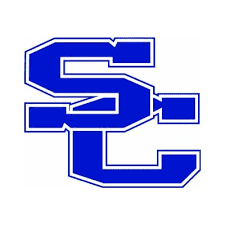 SPENCER COUNTY PUBLIC SCHOOLSBoard of Education Agenda Item	Meeting Date		Topic/Title		Presenter(s)	Type of Information/Board Action	Information only. No Board action required.	Action requested at a future meeting:   	Consent agenda for approval at this meeting.	Action requested at this meeting.Board review is a result of:	State or federal law or regulation.	Board of Education policy.	Past practice.	Other: Previous Review, Discussion, or Action	No previous Board review, discussion, or action.	Previous review/action on:   	Action: Background/Summary of Presented InformationFinancial Considerations	There is NO financial impact on resources.	There is a financial impact on Board resources. Chief Financial Officer must review.	Chief Financial Officer’s initials, if requiredSuperintendent’s Recommendation	Recommend approval as presented.Kids ClubKrispy Kreme Donuts2 times during school yearRaise funds for Kids ClubAdults/StudentKids ClubFamily Movie NightAugust 22 and July 23Raise funds for kids clubAdults/studentsKids ClubCar WashFall/Spring/SummerRaise Funds for Kids ClubAdults/Students